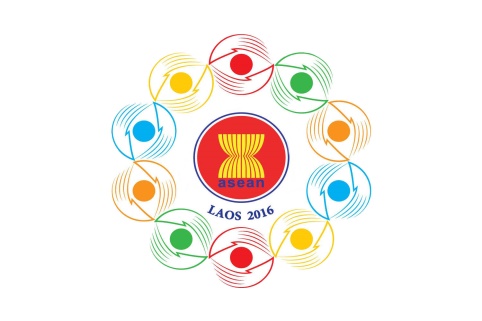 Turning Vision into Realityfor a Dynamic ASEAN CommunityLaos 2016‘Promoting Defence Cooperation for a Dynamic ASEAN Community’10th ASEAN DEFENCE MINISTERS’ MEETING (10th ADMM)Vientiane, Lao PDR, 24-27 May 2016Tentative Programme of Activities Tuesday, 24 May 2016AM/PM	-	Arrival of DelegationsAM/PM	-	Bilateral Meetings		Venue	:	TBC1700 - 1800	-	Staff Meetings		Attendees	:	Working Group Officials 		Venue	:	TBC		Attire	:	Smart Casual Wednesday, 25 May20160900 – 1200	- 	10th ADMM		Attendees 	:	All Delegates		Venue	:	National Convention Centre 		Attire	:	Lounge Suit / Military Uniform 0900 - 0910	-	Group Photo of Heads of Delegations 0915 - 1030	-	10th ADMM 1030 - 1045	- 	Coffee Break1045 - 1200	- 	10th ADMM1200 - 1330	-	Luncheon 1330 - 1400	-	Signing of Joint Declaration of the 10th ADMM on “Promoting Defence Cooperation for a Dynamic ASEAN Community”		Venue	:	National Convention Centre            1400 - 1430	-	Press Conference 		Venue	:	National Convention Centre1430 - 1600	-	[ ASEAN-China Defence Ministers’ Informal Meeting ]			Attendees	:	Heads of Delegations (+ 3 Officials 				+ Interpreter)			Venue	:	National Convention Centre                                      			Attire	:	Lounge Suit / Military Uniform 1600 - 1615	- 	Coffee Break1615 -1700	-	Courtesy Call on Prime Minister of Lao PDR		Attendees	:	Heads of Delegations + 1 interpreter1700 - 1900 	-	Bilateral Meetings / Free Time1900 - 2100	-	ADMM Gala Dinner hosted by Minister of National Defence, Lao PDR and Spouse		Attendees	:	All delegates		Venue	:	TBC		Attire	:	Lao Traditional Shirt for HODs				Smart Casual / National Dress for other delegatesThursday, 26 May 20160900 - 1200	-	Commemoration of the 10th Anniversary of ADMMTree plantation by Heads of Delegations Opening Ceremony of ADMM Photo Gallery1200 – 1330 	-	Luncheon		Venue	: 	Landmark Mekong Riverside Hotel1400 – 1700	-	Cultural VisitPM	- 	Free ProgrammeFriday, 27 May 2016AM/PM	-	Departure of Delegations